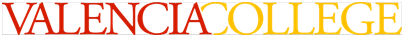 Welcome to FRE 1120- Section W-06 Online/ Introduction to French I – Fall 2020La LANGUE, La CULTURE et La CIVILISATION DU MONDE FRANCOPHONEProfessor:      	 	 	Melchior (Mel) Cyprien					         Fall 2020Email:              		 mcyprien@valenciacollege.edu        	                                             CRN 12773Office Hours:                   	By appointment Via “VHL/Supersite”/Zoom or Skype ( Skype name:                                                  melcyp1)                                                          
Canvas:                      	Important announcements will be posted frequently on-line,                    	Canvas or Maestro Supersite. Check this regularly. Required Text:                      Portails, 1st Edition Mitchell, G. James and Tano, Cheryl. PortailsBoston, Vista, 2017 (including Web SAM/MAESTRO Online Code) ISBN: 978-1-68005-188-9Maestro Sign-upInstructions:			Found on https://www.vhlcentral.com; read in detail to sign up for correct                                                 courseTextbook information: https://vistahigherlearning.com/school/valenciacollege (Links to an external site.).www.vhlcentral.com (Links to an external site.),https://drive.google.com/file/d/0B6TlliP-xyYSOC1IWUczcUdSTTg/view?usp=sharing http://go.vistahigherlearning.com/e/47182/school- valenciacollege/4sz8z8/1088754407Pre-requisite:			No preview experience in French language is required.ADDITIONAL                                         English Grammar for Students of French (optional)501 French Verbs (optional)                 English/French dictionary (optional)Sites to visit: www.about.french.com                         www.frenchteachers.org                          https://www.duolingo.com	Meeting Times &Location                                                          OnlineON-LINE REQUIREMENTS MATERIALS:
For this course, student will need a computer with camera and microphone for this course, Internet browsing, file management, typing and word processor editing. If you have difficulty obtaining the proper computer equipment, you can contact the School to know if there		Important dates: Labor Day:  September  7th, Day observed No schoolAdd/Drop: August 31st   Add / Drop and Refund Deadline (@ 11:59 PM)No show Period:  September 1st The deadline to apply for the Graduation is September 11th. See the Department for more details.Withdrawal deadline:    October 30th @ 11:59 PMVeterans Day: November 11th . Day observed- No SchoolThanksgiving: November 25th –  November 29thFinal exam day : December 7th - 13th See the final exam schedule for more details Winter Break: December 23rd – January 3rd COURSE DESCRIPTION:	Introduction to French I is a four-credit-hour course for students who have no previous experience in French. There is a mandatory on-line component of the course, which will give the student ample time to practice grammar skills and hone writing, reading, listening and speaking skills in the target language. The material will be studied and practiced online, via VHL Central/Supersite/Maestro and Canvas. This is a basic course in French providing the student an introduction to the French language and culture through proficiency in listening, speaking, reading, and writing. The successful student will be able to respond in complete sentences and engage in basic dialogues on topics such as:  greeting; asking and answering questions; describing self and others; expressing likes and dislikes’ describing daily routines; negotiating elements of time; talking about the weather, activities, and going places; while showing a mature attitude toward cultural differences. COURSE OBJECTIVE:      The objective in French 1120 is to promote a balanced, four-skill approach to learning the French language through listening, speaking, reading, and writing activities. At the completion of the first semester in French, the successful student will have mastered the basic vocabulary and structures of the French language and achieved an appreciation of the breadth of French and Francophone life. The course will focus on the structures and the vocabulary necessary to function in everyday situations that one may encounter when traveling or living in the Francophone (“French-speaking”) world. All of these aspects of Francophone language and culture will be reinforced by means of group work, drills and oral presentations. STUDENTS WITH DISABILITIES:	Students with disabilities who qualify for academic accommodations must provide a letter from the Office for Students with Disabilities (OSD) and discuss specific needs with the professor, preferably during the first week of class.  The OSD (West Campus SSB, Room 102) determines accommodations based on appropriate documentation of disabilities.  The goal at the OSD is to open doors, remove barriers and assist you in any way they can. The key to success is matching your needs to the services provided. Here is the link to Valencia’s OSD website: http://www.valenciacc.edu/osd. Or Contact  Stephanie Crosby---Assistant Director Disability Services  SSB 102C 407-582-2039ACADEMIC HONESTY: 	        Each student is expected to be in full compliance with the college policy on academic honesty as set forth in the admissions catalog and the student handbook (6HX28: 8-03). I reserve the right to impose appropriate penalties (ranging from loss of credit for the assignment, all the way to authorizing a grade of “F” for the course, and/or extended appropriate actions through the office for the Code of Student Conduct) for any non-compliance. This includes use of an on-line translator; they are not only forbidden for use in any foreign language classroom, but they are also in most cases useless. All sources must be properly cited with the MLA format; failure to do so may result in a plagiarism offense. (http://owl.english.purdue.edu/owl/resource/557/01/ may help with this.)Important note: All submitted work is to focus on the material that has been taught in class; resist the temptation to use verb tenses and other grammar structures not yet taught in the course! Working beyond level can be quite frustrating to your classmates! You are being assessed on the material taught. EXPECTED STUDENT CONDUCT:Valencia College is dedicated to the advancement of knowledge and learning, and to the development of responsible personal and social conduct. By enrolling at Valencia, a student assumes the responsibility for knowing and abiding by the rules of appropriate behavior as articulated in the Student Code of Conduct. The primary responsibility for managing the classroom environment rests with the faculty. Faculty may direct students who engage in inappropriate behavior that results in disruption of a class to leave; this will count as an absence. Such students may be subject to other disciplinary action which may include a warning, withdrawal from class, probation, suspension, or expulsion from the college. Please read the guideline for classroom behavior on Blackboard and the Student Code of Conduct in the current Valencia Student Handbook. Please treat everyone with respect and kindness; we are a team and will meet our goals of success together.Baycare Behavioral Health’s Student Assistance Program    “Valencia is committed to making sure all our students have a rewarding and successful college experience.  To that purpose, Valencia students can get immediate help that may assist them with psychological issues dealing with stress, anxiety, depression, adjustment difficulties, substance abuse, time management as well as relationship problems dealing with school, home or work.  Students have 24 hour unlimited access to the Baycare Behavioral Health’s confidential student assistance program phone counseling services by calling (800) 878-5470.  Three free confidential face-to-face counseling sessions are also available to students.”COURSE POLICIESATTENDANCE and PARTICIPATION:  Regular attendance and participation are critical factors for success in a foreign language course. Read the following details carefully.Regular and punctual class attendance is one of the most important elements to success in this course; ranks right up there with being prepared for class. Therefore, your attendance is expected at all scheduled assignments, discussions, oral activities etc. This is essential for achieving the goals of the course. The attendance will be based on how often the student intervene. Late or missing assignments, non-intervention will count as an absence.  Make sure you do submit your assignments on time and always involve in class activities, projects etc. For this class, each student must participate; otherwise, your grade will be affected.Attendance will be taken each week. This is an online class; there will be no excuses for not doing the assignments and involving in class projects or activities. Each week, there will be homework posted on vhlcentral.com (The site for the Book) and on Canvas. On Canvas, Student will have to post a short video (3-5 minutes) based on what is taught during the week. There will be a session on Skype or Canvas, which is mandatory. Student have to attain. Student is responsible for all materials and announcements posted during the week.​ Therefore, it is important to set up your “Supersite” account as soon as possible, and familiarize yourself with its layout.Every week, you have to check Supersite and Canvas for the announcements. Any class discussion may be subject to inclusion on an exam. Failure to check or get involved regularly in online activities may result in withdrawal from the course. Student who thinks that he/she cannot keep up with the class must figure out earlier. For more details, read section on Withdrawal Policy/Procedure.)Attendance is being defined as physical and mental presence. It depends on how often Student gets involved in the class (included Supersite, Canvas, emails, etc.). Therefore, student will be marked absent, if he/she does not do his/her weekly assignments or if he/she does not participate in the posted discussions. PARTICIPATION:Since regular practice is essential for improving proficiency in foreign language, active participation is necessary to succeed in this course. It will be determined on the basis of your intervention, listening comprehension and speaking ability by doing the audio and video activities posted online. When the student has recording assignments, he/she is encouraged to speak clearly as much as possible. It is a must because it is part of your grade. HOMEWORK / LAB / READING ASSIGNMENTS:	Due to the amount of material to be covered, it will be necessary to prepare a good bit of the material on your own, outside of class. You will need to study all assignments BEFORE coming to class or before doing homework, so that you are ready for the activities that will allow you to practice the vocabulary and grammar skills during our meeting time. All reading assignments are due on specified dates; you will see these dates listed in Supersite or Canvas announcements as we begin each chapter. All of your works are assigned on Maestro and Blackboard. All written assignments and assessments must be understandable.  Homework and attendance are major portions of your grade. Should a missing assignment or non-intervention be unavoidable, all students are responsible for securing their notes and assignments. (See the syllabus)MAESTRO: This is on-line homework.The grade that you receive will be based on the grade that you earn for the total of all activities (tests, quizzes, compositions/writing assessment, oral presentations/speaking assessment, exercises for each chapter etc.). As the Maestro assignments are a significant part of the course; therefore, be certain that you set up your Maestro account and get started quickly, as these assignments must be completed in a timely fashion, before their due dates expire. Late assignments will receive an automatic 10% late penalty. Also in order to complete these assignments a working microphone on your computer is necessary. Do not wait until the deadline to complete all exercises for a given date. If your internet goes down, you will miss a significant portion of the grade for that chapter.Remember Vista has a Support Services for Students: 1-800-248-2813; use this service when you have Supersite problems. If you have difficulty learning the language, please do not hesitate to contact your professor or seek for extra help via tutors. WORKBOOK/LAB:  Each student is to complete and submit workbook and lab manual lessons by each due date.  These will include, but are not necessarily limited to, video and lab assignments on Maestro. If you do not have a computer you may use the computers in the Computer Access lab, located in the West Campus library, or in any open Computer Lab (there are several labs on any VC campus). All students are required to use the language lab at least one hour for every three hours of class time or the equivalent in Maestro assignments.             PORTFOLIO / JOURNAL / QUIZZES:Further details will be covered in class and posted on-line.ORAL PRESENTATIONS, ORAL EXAMS and WRITTEN COMPOSITIONS:    There will be a some Oral Presentations/Speaking assessment and written Compositions/Writing assessment, Reading, and listening. Each Oral presentation/exam will be roughly Five to fifteen minutes long (including Q. and A.) on topics/ themes discussed in the course. All of them, included the written Compositions will be submitted on Canvas or Supersite. Topics and details will be given at the time of assignment. All sources must be cited. The presentations and the compositions are all together 20% of the student’s grade for the Semester. There will be no make ups for missing assignments. Therefore, it is important for the student to do his/her work. The Oral Presentations and written Compositions will be done in French. That means students will be speaking or writing in French. DO NOT MISS THEM because there are no make ups.CHAPTER EXAMS: For each Chapter, there will be an Exam or Unité exams which will be found on Supersite. It is the student’s responsibility to keep up with all announcements and changes. These exams will cover all vocabulary and grammar structures of the current chapter. No make ups will be given. In case you miss an exam, that exam will be considered your lowest grade exam. (See note below for a breakdown of assignments and the tests).Withdrawal Policy/Procedure:    Student who deems necessary to withdraw from this class is entirely responsible for it. The withdrawal deadline for Fall 2020 is October 30th @ 11:59 PMHowever, before you decide to withdraw from any course, it is wise to first consult with both your professor and your academic/financial-aid advisor, especially if you are receiving financial aid. Do not wait until the last week of the Semester to do so. After the Drop/Refund deadline of August 31st (@ 11:59 PM), any student who either withdraws, or is withdrawn from the course through ATLAS, on or before the Withdrawal Deadline, will receive a grade of “W.”  It is the student’s responsibility to withdraw via ATLAS from any course that he/she does not intend to finish. (See note below).NB. It is your responsibility to withdraw from classes through ATLAS; notifying professor of intent is NOT a withdrawal. After the withdraw deadline, the student is not allowed to withdraw. If any student stops attending the class and does not withdraw through ATLAS, he/she will receive a grade “F” for this course.Learning Support (tutoring, Library and tech support):Distance Tutoring & Technology Support at Valencia: You can easily access Valencia’s free distance tutoring and tech support from a computer, laptop or mobile device.Distance tutoring services are provided fully online via Zoom. Through this service, you will receive real-time assistance via a Valencia tutor. Online tutoring is offered in: mathematics, sciences, accounting & economics, computer programming, EAP and foreign languages, and writing.Online Learning Technology Support services are also available. Students can receive assistance with navigating: Canvas, OneDrive, Zoom, YouTube, and Microsoft Office (Word, Excel, & PowerPoint). Support is also provided for video editing (via iMovie and MovieMaker) and converting documents from a Mac to PC. Tech support is available live (on-demand) via Zoom, by appointment, or via email. Students are encouraged to use the 24/7 Canvas Help located inside Canvas by clicking on the “Help” icon.To get started using the Distance Tutoring and Learning Technology Support services, please visit www.valenciacollege.edu/tutoring. Through this site, you can view the schedule of tutors/tech support assistants, find available times, learn more about the services, and access a collection of supplemental resources that are available 24/7.Hours of Operation:Monday-Friday: 8 am – 10 pmSaturday & Sunday: 9 am – 7 pmImportant date: The deadline to apply for the Graduation for the Fall 2020 is September 11th .                             See the Department for more details.Important Notes:For this class, we will use two Websites, Canvas and VHL Central/Supersite. However, all grade will be posted on Canvas for student to monitor his/her grade for the class. Any test or quiz taken on Supersite will be carried to Canvas; except the homework section (the weekly activities on Supersite), which will be posted at the end of the Semester to complete the final grade for the class. Keep in mind the final grade for the Semester will be posted on Canvas. It is recommended for student to keep checking Canvas to know his/her grade in the class. The assignment will be posted twice a week. It is important to check regularly the Calendar in order to know what is going on each week. The Professor is not responsible if student misses the date or assignment. You will be using Canvas for the following:AnnouncementHonorlock (An online exam proctoring service using to administrate online exams)Flipgrid (For video recording)Keeping track of your gradeTaking exams  Participating in discussionsDoing online presentationsDoing assignments not included in the SupersiteReceiving extra materials such as worksheets, PowerPoints, useful YouTube and other helpful links Communication between Professor and studentYou will be using the VHL Central/Supersite for the following:   Viewing tutorialsSupersite assignments and due dateDoing Supersite activitiesDoing Writing, reading, and speaking ActivitiesTaking the quizzesWhen you purchase the access code at the Valencia Bookstore, you will receive a code that will give you access to the Supersite.  The following link gives you instructions on how to register. https://www.vhlcentral.com/section/32d5f7aa-d9ae-4c07-a6c1-139304b97ab8/student_instructionsHonorlock This Semester, we will use Honorlock to administrate our tests. It’s an App that supports the academic integrity during online testing. So, student does not need to create an account or download any software. It is available 24/7. You just need:A laptop or desktop computer with a microphone (no tablet or phone) A webcamReliable Internet connection Photo identification in the form of a Valencia-issued student ID card or government-issued ID card (i.e. driver’s license, passport)Google Chrome (Links to an external site.) downloaded (required browser)Honorlock Chrome Extension (Links to an external site.) downloadedIn the day of the exam, you will need to verify your identity and scan the room, in which the exam will be administrated. When you start taking the exam, Honorlock will record you via webcam, as well as record your screen activity. Keep in mind, it can detect inappropriate search-engine use, while protecting the privacy of your personal information. The recorded information will be subject to the protection of the College’s policy on Student Records. Honorlock support is available 24/7. If you have any issue during an exam, you can contact support Service by live chat within the Honorlock window in Canvas, by phone (855-828-4004), and/or by email at support@honorlock.com. For any other question, you can visit  the Student FAQLinks to an external site. page or Honorlock’s student information website (Links to an external site.)Grading: Following a breakdown, along with a format to keep a handy record of your grades as you earn them:Assignments                                                                                         Percentage of gradeGrading: Your grade will be calculated as follows. Supersite activities (VHL)----------------------------------------------------------15%Speaking and writing assessments------------------------------------------------15%Chapter exams-----------------------------------------------------------------------10%Quizzes --------------- ----------------------------------------------------------------5%Midterm (Writing and speaking) -------------------------------------------------15%Class project/Journal/Participation/Attendance---------------------------------15%Final Exam--------------------------------------------------------------------------- 25%Total                                                                                                              100%GRADING SCALE:		90 - 100 %         A					80 - 89 %           B				70 - 79 %           C				60 - 69 %           D				  0 - 59 %           FTENTATIVE COURSE SCHEDULE  **THIS SCHEDULE IS TENTATIVE; THE PROFESSOR RESERVES THE RIGHT TO MAKE CHANGES AS NECESSARY. IT IS THE STUDENT’S RESPONSIBILITY TO KEEP UP WITH CHANGES. **August 24th – December 11th, 2020*** Projet de classe/ Class project included: Assessment, working in groups, practices, online discussions in French, etc. NB: Homework will be assigned each week on Supersite andCanvas. It is the student’s responsibility to follow up. ON THE FINAL SCHEDULED DATE/TIME, STUDENT MUST SUBMIT HIS/HER EXAM. NO MAKE-UP TEST WILL BE GIVEN FOR THE FINAL EXAM.STUDENTS MUST BE PRESENT FOR FINAL ON SCHEDULED DATE/TIME.COURSE COMPETENCIESIntroduce self and othersDescribe self and othersAsk and answer questionsExpress likes and dislikesDescribe daily routinesNegotiate elements of timeTalk about the environmentExpress duration of timeTalk about the pastCompare people and thingsShow a mature attitude toward cultural differences   	             Student Core CompetenciesDraft D-24/99Student Code of Conduct6Hx28:10-03Classroom Behavior:Valencia College is dedicated to promoting honorable personal and social conduct. By enrolling at Valencia, a student assumes the responsibility for knowing and abiding by the rules articulated in the Student Code of Conduct (6Hx28:10-03). The instructor reserves the right to refer students who engage in activities that are disruptive to the learning environment to the Dean of Students for disciplinary action. The following list, though not exhaustive, includes things which are disruptive to the learning environment: 
. Use of any electronic devices including but not restricted to: cell phones, iPods, and laptop computers (documentation from OSD will be taken into consideration). (Professor’s note: We move around frequently in this course. If permission is granted, any damage is at the owner’s risk.). Preparing homework for other courses during class .Engaging in private conversations with classmates while class is in session . Excessive tardiness. Leaving and re-entering the classroom while the class is in session (Documented medical issues will be    taken into consideration.). Excessive poor sportsmanship during class activities. Comments of a derogative or disparaging natureIn addition, Valencia College strives to provide a drug-free learning environment for all those involved in the academic experience. Our policy is as follows:  SEMAINESModeLESSONS DURING CLASSASSIGNMENTSDue DateSEMAINE 1Aug 24th–30th Online Course introduction/ Syllabus. Présentation Canvas :Student introduction (participation and first attendance)Let’s greet each other.1) In a video in French or English or both, student will introduce oneself to the class (10 sentences or more). Tell where is he/she from? What does he/she know about French? etc.2) Read a short paragraph in French.3) Student will watch video in French online. Such as the series French avec sous-titres on YouTube to get ready to explore the French culture.4) Buy the Book and set up your Supersite account on VHL Central   These assignments will be available on Canvas and due on or before August 28th .There will be a Zoom session to greet each other. I will be live to answer your questions or talk about your concern. It’s optional. You are encouraged to join us. Check out the announcement on CanvasDue on August 28th  August 19th SEMAINE 2August 31st – September 6th OnlineUnité 1Leçon 1A : Ça va !Student will learn :How to greet people in French and say good-bye * Watch a video « Au    café »* Nouns and articles * Numbers Projet de classe.August 31stAdd / Drop and Refund Deadline (@ 11:59 PM)Practice: Class will practice the activities in pages 3, 4, 12, 13,16, 17…Class project/Journal/Assessment:  A discussion based on Lesson 1A will be posted on Canvas due on Sunday on or before Midnight.Homework due on VHL Central/ SupersiteHomework due on VHL Central September 6th September 7th No SchoolNo School September 7th, Labor Day observedNo SchoolSEMAINE 3September 8th -13th Online Unité 1Leçon 1B : En classStudent will learn:How to identify oneself and others, talk about items in the classroom. * Watch a video « Les     copains »* Subject pronouns and   the verb être * Adjective agreement Chapter TestProjet de classePractice:  Class will practice the activities in pages 21, 22, 30, 31, 34, 35...Class project/Journal/Assessment: A discussion based on Lesson 1B will be posted on Canvas due on Sunday on or before Midnight.Homework due on VHL Central/ SupersiteUnit TestSeptember 9th And September 13th SEMAINE 4September 14th – 20th  OnlineUnité 2Leçon 2A : Les Cours Student will learn how:To talk about classroom, ask questions, and express negation * Trop de devoirs ! * Present Tense of regular    er verbs* Forming questions and     expressing negation Practice:Class will practice the activities in pages 47, 48, 56, 57, 60, 61...Class project/Journal/Assessment:  A discussion based on Lesson 2A will be posted on Canvas due on Sunday on or before Midnight.Homework due on VHL Central/Supersitehttp://video.about.com/french/How-to-Use-Inversions-in-French.htmSeptember 16th And September 20th   SEMAINE 5 September 21st  27th OnlineUnité 2Leçon 2B : Une semaine  à la facStudent will learn:How to say when things happen and discuss Class’ schedule. * Watch a video  «On trouve une solution » * Present tense of Avoir    verb * Telling time Chapter TestProjet de classePractice: Class will practice the activities in pages 65, 66, 74, 75, 78, 79...Class project/Journal/Assessment:  A discussion based on Lesson 2B will be posted on Canvas due on Sunday on or before Midnight.Unit  Test  Homework due on VHL Central/ SupersiteSeptember 23rd  andSeptember 27thSEMAINE 6September 28th October 4th OnlineUnité 3Leçon 3A : La famill de Marie LavalStudent will learn how:How to discuss family, friend and pets ; express ownership. * Watch a video “L’album de photos ”  * Descriptive adjectives * Possessive adjectives *  projet de classe* Oral presentation 1 is    due.http://french.about.com/od/grammar/a/adjectives possessive.htm         Practice: Class will practice the activities in pages 91, 92, 100, 101, 104, 105...Class project/Journal/Assessment:  A discussion based on Lesson 3A will be posted on Canvas due on Sunday on or before Midnight.Oral Presentation 1: Une description personnelle: Check Canvas for the topic and instructions.Homework due on VHL Central/ SupersiteSeptember 30th And October 4th SEMAINE 7October 5th- 11th OnlineUnité 3Leçon 3B : Comment sont-ils ?Student will learn how:To describe people and talk about occupation * Watch a video «On     travaille chez moi! » * Numbers * Preposition of location   and Disjunctive pronouns  QuizProjet de classePractice: Class will practice the activities in pages 109, 110, 118, 119, 122, 123...Class project/Journal/Assessment:  A discussion based on Lesson 3B will be posted on Canvas due on Sunday on or before Midnight.Homework due on VHL Central/ SupersiteQuiz October 13th And October 11th SEMAINE 8October 12th – 18th OnlineMidterm exam Composition 1 Projet de classe1) Midterm exam part one and part two will be posted and due on or before October 14th and 16th  2) Composition 1: Describe your favorite place (s)Check Canvas for the topic and instructions.Due on Canvas on before October 18th.Practice: Go online and watch “Star du cinema” pages 138-139Class project/Journal/Assessment:  A discussion will be posted on Canvas due on Sunday on or before Midnight.Homework due on VHL Central/ SupersiteOctober 14th and 16th  And October 18th.SEMAINE 9October 19th  - 25th  OnlineUnité 4Leçon 4A : Où allons-nous ?Student will learn how:To say where you are going and what are you going to do (P 134 – 135)* Watch a video « Star du   cinema »* The verb Aller  and      preposition à  * Interrogative words Class project/Journal/Assessment:  A discussion based on Lesson  4A will be posted on Canvas due on Sunday on or before Midnight.Practice: Class will practice the activities in pages 135, 136,  144, 145, 148, 149...Homework due on VHL Central/ SupersiteOctober 21st And October 25th.SEMAINE 10October 26th – Nov. 1st  OnlineUnité 4Leçon 4B : J’ai faim Student will learn how:To order food and beverages ; and ask for check * Watch a video « L’heure     du déjeuner »  * The verbs prendre and     boire ; Partitives * Regular ir verbsLeçon 4B : grammaire / VocabQuizWithdrawal Deadline: October 30th @ 11:59 PMClass project/Journal/Assessment:  A discussion based on Lesson 4B will be posted on Canvas due on Sunday on or before Midnight.* Student will write a brief story about inviting some friends to a restaurant; then explain what happens when they are there.Practice:Class will practice the activities in pages 153,154, 162, 163, 166, 167...Homework due on VHL Central/ SupersiteOctober 30th October 28th AndNovember 1st  SEMAINE 11November 2nd – 8th OnlineChapte exam Deuxième Présentation orale  Projet de classe:  1) Unit Test 2) Oral Presentation 2:Describe your daily activitiesCheck Canvas for the topic and instructions3) Projet de classe.  Students will      watch a video and answer the     questionsHomework due on VHL Central/    SupersiteNovember 6th And November 8th SEMAINE 12November9th – 15th OnlineUnité 5Leçon 5A : Le temps libreStudent will learn how:About activities, tell how often and how well you do things. * Watch a video “Au parc” * The verb faire and     expressions with faire * Irregular ir verbs Class projectPractice: Class will practice the activities in pages 179, 180, 188, 189, 192, 193...Class project/Journal/Assessment:  A discussion based on Lesson 5A will be posted on Canvas due Homework due on VHL Central/ SupersiteNovember 13th And November 15th November 11th   No School:  Veterans daysSchool closedNo SchoolSEMAINE 13November 16th-22nd OnlineUnité 5Leçon 5B : Quel Temps fait-il ?Student will learn how:About seasons and the date ; discuss the weather. * Watch a video « Quel     temps » * More numbers * Spelling-change er verbs Chapter TestPractice: Class will practice the activities in pages 197, 198, 206, 207, 210, 211...Class project/Journal/Assessment:  A discussion will be posted on Canvas due on Sunday on or before MidnightUnit Test Homework due on VHL Central/SupersiteNovember 18th AndNovember 22nd  SEMAINE 14 Nov. 23rd -  Nov. 29th OnlineProjet de classe (practices)Composition 2  Class project/Journal/Assessment:  Write a paragraph in French on what you are going to do on your Thanksgiving Break. Use the verb “aller”. It is due on CanvasComposition 2:   Write a letter in French to  Friend to describe yourself.Check Canvas for the topic and instructions.Due on Canvas on before November 24th.Homework due on VHL Central/SupersiteDue on Canvas on or before November 24th.   Nov. 25th and  29thThanksgiving BreakSchool closed onNov. 25th -29th SEMAINE 15 November 30th -December 6th OnlineReview les unités 1-5.Final exam part 1 (Oral part) due on CanvasLast day of class Friday        December 4thThe first part of the final exam is due on Canvas on or before December 1st 2020. The topic will be posted. Last homework due on VHL Central/Supersite November  30th To December 6th SEMAINE 16Dec. 7th -13th Final exam part 2Final exam/Examen final The written part of the  final will be taken on Thursday December 7thPolicy:In compliance with the provisions of the Federal Drug-Free Schools and Communities Act of 1989, Valencia College will take such steps as are necessary in order to adopt and implement a program to prevent the unlawful possession, use, or distribution of illicit drugs and alcohol by Valencia College students or employees on college premises or as part of any college activity. 